Zuchini-Lauchgemüse mit PellkartoffelZutaten:	500 g Zuchini (3Stück)	200 g Lauch (1 Stange)	150 ml Gemüsebrühe	50-100 ml Mandelmilch	1 TL Salz	1 TL Curry	Pfeffer	1 Messerspitze Zimt	Öl zum BratenDie Zuchini grob raspeln. Die Lauchstange in feine Ringe schneiden. Beides in Öl und  der Brühe dünsten. Wenn das Gemüse gar ist mit der Mandelmilch auffüllen und noch einmal kurz kochen lassen. Mit den Gewürzen abschmecken. Dazu kleine Pellkartoffel kochen. 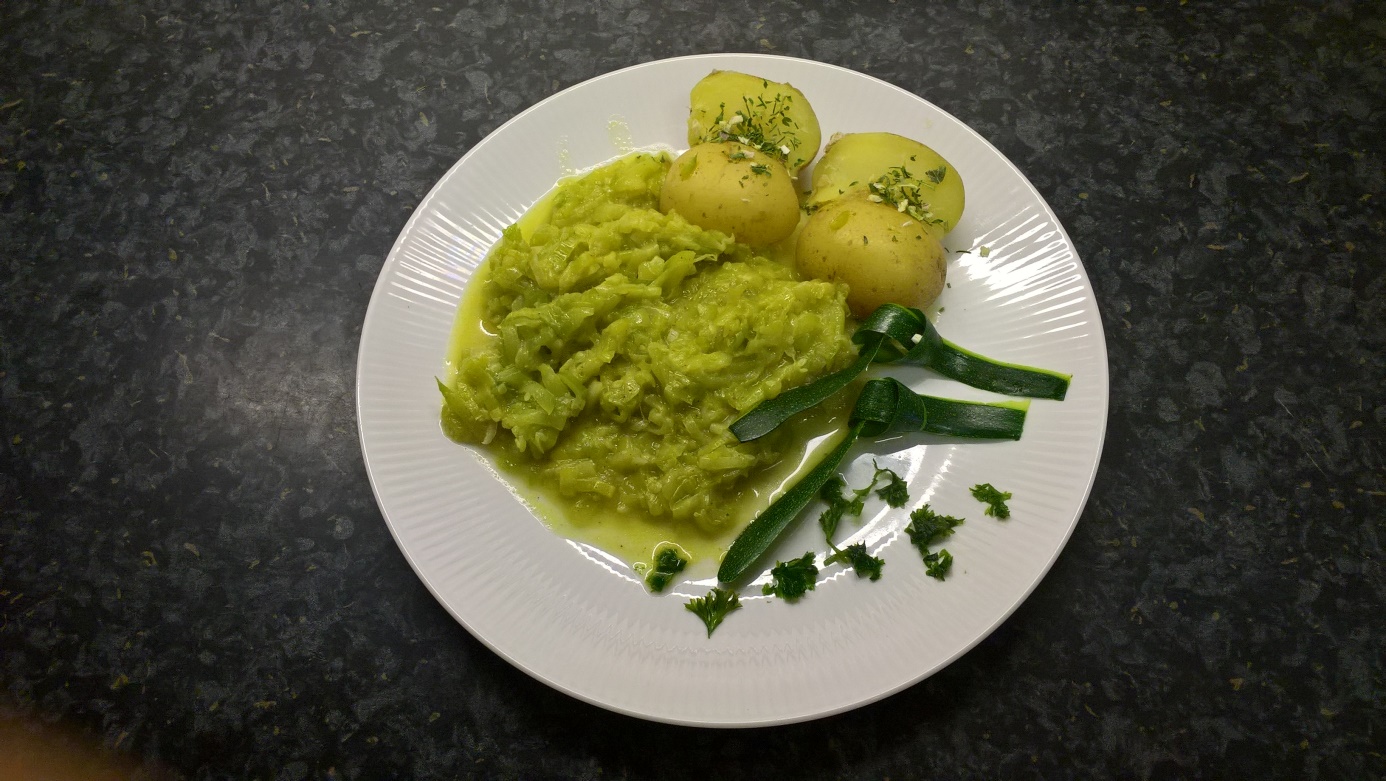 